 Modello 1 Domanda l.r. 9/23 art. 11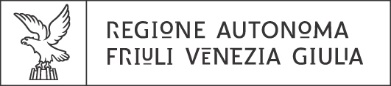 Legge regionale 3 marzo 2023, n. 9, art. 11 – DPReg n. 171 del 3 ottobre 2023 “Regolamento recante criteri e modalità per la concessione di contributi per interventi a tutela delle vittime di tratta e grave sfruttamento, in attuazione degli articoli 11, comma 4, e 16 della legge regionale 3 marzo 2023, n. 9 (Sistema integrato di interventi in materia di immigrazione)”. DOMANDA DI CONTRIBUTO. DICHIARAai sensi degli articoli 46 e 47 del D.P.R. 445/2000, sotto la propria responsabilità e nella piena consapevolezza di quanto disposto dagli articoli 75 e 76 del richiamato D.P.R., che sanciscono la decadenza dai benefici e le sanzioni penali nelle ipotesi di dichiarazioni mendaci, formazione o uso di atti falsi:Data di apposizione della firma digitale 			Firmato digitalmenteQuadro A Dati del Legale rappresentante, o suo delegato (che sottoscrive la domanda mediante firma digitale valida ai sensi dell’art. 2 del Regolamento)Dati del Legale rappresentante, o suo delegato (che sottoscrive la domanda mediante firma digitale valida ai sensi dell’art. 2 del Regolamento)Dati del Legale rappresentante, o suo delegato (che sottoscrive la domanda mediante firma digitale valida ai sensi dell’art. 2 del Regolamento)nome e cognomenato ain datacodice fiscalein qualità di (specificare ruolo)Quadro B Dati del soggetto richiedenteDati del soggetto richiedenteDati del soggetto richiedentedenominazionecodice fiscale   tipologia soggetto richiedenteente che svolge attività a favore degli immigrati, di cui all'articolo 52, comma 1, lettera b), del decreto del Presidente della Repubblica 31 agosto 1999, n. 394 (Regolamento recante norme di attuazione del testo unico delle disposizioni concernenti la disciplina dell'immigrazione e norme sulla condizione dello straniero, a norma dell'articolo 1, comma 6, del decreto legislativo 25 luglio 1998, n. 286)numero iscrizione registro (seconda sezione)numero iscrizione RUNTS (eventuale)ente che svolge attività a favore degli immigrati, di cui all'articolo 52, comma 1, lettera b), del decreto del Presidente della Repubblica 31 agosto 1999, n. 394 (Regolamento recante norme di attuazione del testo unico delle disposizioni concernenti la disciplina dell'immigrazione e norme sulla condizione dello straniero, a norma dell'articolo 1, comma 6, del decreto legislativo 25 luglio 1998, n. 286)numero iscrizione registro (seconda sezione)numero iscrizione RUNTS (eventuale)ente che svolge attività a favore degli immigrati, di cui all'articolo 52, comma 1, lettera b), del decreto del Presidente della Repubblica 31 agosto 1999, n. 394 (Regolamento recante norme di attuazione del testo unico delle disposizioni concernenti la disciplina dell'immigrazione e norme sulla condizione dello straniero, a norma dell'articolo 1, comma 6, del decreto legislativo 25 luglio 1998, n. 286)numero iscrizione registro (seconda sezione)numero iscrizione RUNTS (eventuale)indirizzo sede legalecomune e C.A.P.telefonie-mailPECufficio/servizio di riferimentonominativi e riferimenti per contattiin qualità di (barrare la forma pertinente) beneficiario unico capofila di partenariato (allegare Dichiarazione “Anagrafica partner” per ciascun partner) beneficiario unico capofila di partenariato (allegare Dichiarazione “Anagrafica partner” per ciascun partner) beneficiario unico capofila di partenariato (allegare Dichiarazione “Anagrafica partner” per ciascun partner)Partner (elencare)Quadro C Modalità di pagamento del contributo (intestato all’Ente beneficiario unico o capofila)Modalità di pagamento del contributo (intestato all’Ente beneficiario unico o capofila)Modalità di pagamento del contributo (intestato all’Ente beneficiario unico o capofila)IBANdati Istituto bancariosedeQuadro D Dettagli dell’istanzaAi sensi del DPReg n. 171 del 3 ottobre 2023CHIEDEun contributo pari a €       per la realizzazione del progetto denominato       e descritto negli Allegati A, B e C.Ai sensi del DPReg n. 171 del 3 ottobre 2023CHIEDEun contributo pari a €       per la realizzazione del progetto denominato       e descritto negli Allegati A, B e C.In riferimento all’art. 11 comma 1 del DPReg n. 171 del 3 ottobre 2023, al fine del calcolo dell’ammontare del contributo richiesto,DICHIARA(barrare)  a) che le persone destinatarie degli interventi previsti sono n.      ;  b) che le mensilità di progetto sono n.      ;In riferimento all’art. 11 comma 1 del DPReg n. 171 del 3 ottobre 2023, al fine del calcolo dell’ammontare del contributo richiesto,DICHIARA(barrare)  a) che le persone destinatarie degli interventi previsti sono n.      ;  b) che le mensilità di progetto sono n.      ;Ai sensi dell’art. 12 comma 3 del DPReg n. 171 del 3 ottobre 2023ALLEGA(barrare) Preventivo di spesa (Modello Allegato A Preventivo di spesa l.r. 9/23 art. 11); Descrizione del progetto (Modello Allegato B Preventivo di spesa l.r. 9/23 art. 11); Cronoprogramma a compilazione libera a cura del richiedente (Allegato C - cronoprogramma)E, nel caso di presenza di partner: Dichiarazione “Anagrafica partner”, compilata e sottoscritta dal partner (Modello Anagrafica partner l.r. 9/23 art. 11); Accordo di partenariato sottoscritto dai legali rappresentanti di tutti i soggetti partner.Ai sensi dell’art. 12 comma 3 del DPReg n. 171 del 3 ottobre 2023ALLEGA(barrare) Preventivo di spesa (Modello Allegato A Preventivo di spesa l.r. 9/23 art. 11); Descrizione del progetto (Modello Allegato B Preventivo di spesa l.r. 9/23 art. 11); Cronoprogramma a compilazione libera a cura del richiedente (Allegato C - cronoprogramma)E, nel caso di presenza di partner: Dichiarazione “Anagrafica partner”, compilata e sottoscritta dal partner (Modello Anagrafica partner l.r. 9/23 art. 11); Accordo di partenariato sottoscritto dai legali rappresentanti di tutti i soggetti partner.Ai sensi dell’art. 19 comma 1 del DPReg n. 171 del 3 ottobre 2023DICHIARA(barrare se richiesta) di volere la corresponsione anticipata del 70% dell’importo concesso.Ai sensi dell’art. 19 comma 1 del DPReg n. 171 del 3 ottobre 2023DICHIARA(barrare se richiesta) di volere la corresponsione anticipata del 70% dell’importo concesso.Quadro E Dichiarazioni generali(barrare) di essere a conoscenza delle disposizioni contenute nel DPReg n. 171 del 3 ottobre 2023; che le attività per cui si chiede il contributo saranno realizzate conformemente a quanto descritto nella presente domanda e nel rispetto delle prescrizioni del Regolamento; di esonerare l’Amministrazione regionale e la Tesoreria regionale da ogni responsabilità per errori conseguenti ad inesatte indicazioni fornite e per effetto della mancata comunicazione di eventuali variazioni successive; di impegnarsi a presentare la rendicontazione della spesa con le modalità ed entro i termini stabiliti dal decreto di concessione; di impegnarsi ad apporre sul materiale promozionale del progetto, quale, in particolare, volantini, inviti, manifesti, messaggi pubblicitari e siti internet dedicati, il logo della Regione autonoma Friuli Venezia Giulia utilizzando se possibile anche la seguente dicitura “Realizzato con il contributo della Regione autonoma Friuli Venezia Giulia – Legge regionale n. 9/2013 Sistema integrato di interventi in materia di immigrazione”; di impegnarsi a tenere a disposizione del Servizio competente, presso la propria sede, la documentazione comprovante la realizzazione del progetto da cui emerga l’evidenza data alla contribuzione regionale, nonché per eventuali controlli, fatture o altri documenti contabili aventi valore probatorio equivalente che comprovano la spesa sostenuta dal beneficiario; di impegnarsi a comunicare all’Amministrazione regionale i dati da questa eventualmente richiesti relativi al progetto presentato; di impegnarsi a rispettare gli obblighi di pubblicazione previsti dall’articolo 1, commi da 125 a 127, della legge 4 agosto 2017, n. 124, e successive modifiche (Legge annuale per il mercato e la concorrenza); di essere informata/o che i dati personali saranno trattati, su supporti cartacei ed informatici, dalla Regione autonoma Friuli Venezia Giulia, esclusivamente per svolgere le sue finalità istituzionali ai sensi dell’articolo 6, paragrafo 1, lettera e) del Regolamento (UE) 2016/679 in particolare per adempiere ai procedimenti contributivi di cui alla l.r. 9/2023.(barrare) di essere a conoscenza delle disposizioni contenute nel DPReg n. 171 del 3 ottobre 2023; che le attività per cui si chiede il contributo saranno realizzate conformemente a quanto descritto nella presente domanda e nel rispetto delle prescrizioni del Regolamento; di esonerare l’Amministrazione regionale e la Tesoreria regionale da ogni responsabilità per errori conseguenti ad inesatte indicazioni fornite e per effetto della mancata comunicazione di eventuali variazioni successive; di impegnarsi a presentare la rendicontazione della spesa con le modalità ed entro i termini stabiliti dal decreto di concessione; di impegnarsi ad apporre sul materiale promozionale del progetto, quale, in particolare, volantini, inviti, manifesti, messaggi pubblicitari e siti internet dedicati, il logo della Regione autonoma Friuli Venezia Giulia utilizzando se possibile anche la seguente dicitura “Realizzato con il contributo della Regione autonoma Friuli Venezia Giulia – Legge regionale n. 9/2013 Sistema integrato di interventi in materia di immigrazione”; di impegnarsi a tenere a disposizione del Servizio competente, presso la propria sede, la documentazione comprovante la realizzazione del progetto da cui emerga l’evidenza data alla contribuzione regionale, nonché per eventuali controlli, fatture o altri documenti contabili aventi valore probatorio equivalente che comprovano la spesa sostenuta dal beneficiario; di impegnarsi a comunicare all’Amministrazione regionale i dati da questa eventualmente richiesti relativi al progetto presentato; di impegnarsi a rispettare gli obblighi di pubblicazione previsti dall’articolo 1, commi da 125 a 127, della legge 4 agosto 2017, n. 124, e successive modifiche (Legge annuale per il mercato e la concorrenza); di essere informata/o che i dati personali saranno trattati, su supporti cartacei ed informatici, dalla Regione autonoma Friuli Venezia Giulia, esclusivamente per svolgere le sue finalità istituzionali ai sensi dell’articolo 6, paragrafo 1, lettera e) del Regolamento (UE) 2016/679 in particolare per adempiere ai procedimenti contributivi di cui alla l.r. 9/2023.Quadro FDichiarazioni specialiAi fini fiscali (barrare l’opzione di interesse): il beneficiario NON è soggetto alla ritenuta fiscale d’acconto del 4% prevista dal comma 2 dell’articolo 28 del D.P.R. n. 600/1973 in quanto non si tratta di Ente commerciale o il contributo non produce reddito di natura commerciale; il beneficiario è soggetto alla ritenuta fiscale d’acconto del 4% prevista dal comma 2 dell’articolo 28 del D.P.R. n. 600/1973 in quanto trattasi di Ente commerciale o in quanto il contributo produce reddito di natura commerciale.Ai fini IVA (barrare l’opzione di interesse): il soggetto proponente NON è titolare di Partiva IVA e pertanto l’imposta costituisce un costo in quanto non recuperabile; il soggetto proponente è titolare di Partiva IVA, e pertanto: l’imposta addebitata costituisce un costo in quanto non recuperabile; l’imposta viene compensata e pertanto non costituisce un costo; l’imposta viene compensata nella percentuale del      .Assolvimento imposta di bollo (D.P.R. 642/1972 e succ. mod.) esclusivamente per la presentazione della presente domanda (barrare l’opzione di interesse): di aver assolto al pagamento dell’imposta di bollo cartacea contraddistinta dal codice identificativo n.       del      ; di aver assolto al pagamento dell’imposta di bollo in modo virtuale: autorizzazione n.       del      ; di aver assolto al pagamento dell’imposta di bollo mediante versamento modello F23 o F24, di cui si allega la scansione; è esente dall’imposta di bollo ai sensi del D.P.R. 642/1972 e succ. mod. ai sensi della norma (indicare lo specifico riferimento normativo)      .Ai fini fiscali (barrare l’opzione di interesse): il beneficiario NON è soggetto alla ritenuta fiscale d’acconto del 4% prevista dal comma 2 dell’articolo 28 del D.P.R. n. 600/1973 in quanto non si tratta di Ente commerciale o il contributo non produce reddito di natura commerciale; il beneficiario è soggetto alla ritenuta fiscale d’acconto del 4% prevista dal comma 2 dell’articolo 28 del D.P.R. n. 600/1973 in quanto trattasi di Ente commerciale o in quanto il contributo produce reddito di natura commerciale.Ai fini IVA (barrare l’opzione di interesse): il soggetto proponente NON è titolare di Partiva IVA e pertanto l’imposta costituisce un costo in quanto non recuperabile; il soggetto proponente è titolare di Partiva IVA, e pertanto: l’imposta addebitata costituisce un costo in quanto non recuperabile; l’imposta viene compensata e pertanto non costituisce un costo; l’imposta viene compensata nella percentuale del      .Assolvimento imposta di bollo (D.P.R. 642/1972 e succ. mod.) esclusivamente per la presentazione della presente domanda (barrare l’opzione di interesse): di aver assolto al pagamento dell’imposta di bollo cartacea contraddistinta dal codice identificativo n.       del      ; di aver assolto al pagamento dell’imposta di bollo in modo virtuale: autorizzazione n.       del      ; di aver assolto al pagamento dell’imposta di bollo mediante versamento modello F23 o F24, di cui si allega la scansione; è esente dall’imposta di bollo ai sensi del D.P.R. 642/1972 e succ. mod. ai sensi della norma (indicare lo specifico riferimento normativo)      .